MOST SUPPORTIVE PASTOR 2023 -2024During Mission u 2023, we recognized two supportive pastors.  Rev. Bruce Morgan,pastor of Anson Methodist Church and Rev. Marty CashBurless, recently retired chaplain of McMurry were honored for the work they have done to help support United Women in Faith.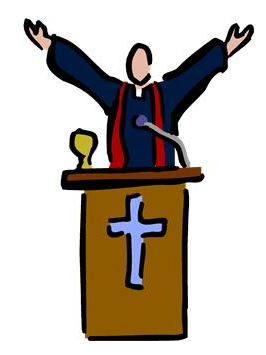 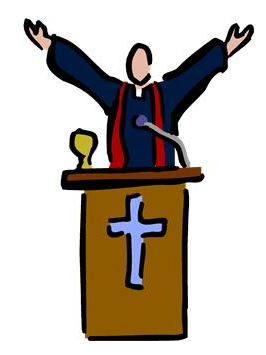 Do you have a pastor who is supportive of United Women in Faith?  If so, please consider nominating her or him for Most Supportive Pastor.  The pastor may represent any denomination.Please submit a brief narrative of the reasons your pastor should be considered for the honor bestowed yearly by the Northwest Texas Conference United Women in Faith.  State how your pastor is supportive of United Women in Faith.  Send all nominations to Conference President, Carolyn Cobb.  (email cobbcgj0@gmail.com or postal mail to 1591 FM 2301, Tulia TX 79088-6400).  Nominations must be received by May 31, 2024. The Conference Leadership Team will review all nominations.  After review and discussion of all submissions, one of the nominated pastors will be elected by the team.  If a unit’s previous nomination of a pastor did not result in the pastor being chosen, please consider resubmitting for consideration for this year’s award. The leadership team will prayerfully consider all the candidates when making their choice.  Prior awards have gone to Revs. Bill Ivins, Steve Campbell, Steve Ulrey, Jim Wright, Karan Young Carlton, Skip Hodges, Rob Lindley, Jarrod Neal, and Donita Lea.